SLOVENŠČINA – 2. tedenSREDA, 25. 3. 2020UČNA TEMA: Mala in velika tiskana črka l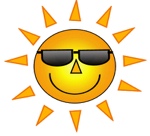 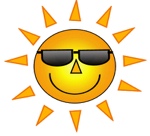 Naštej nekaj besed, ki se začnejo s črko l (lama, luč,...). V delovni zvezek za opismenjevanje (stran 106-107) poglej kako se zapiše mala pisana črka l. Primerjaj jo z malo tiskano črko l. Opiši razlike. Sedaj pa poglej še veliko pisano črko l. Ali te spominja na katero drugo črko? Katero? Zapis črke vadi s prstkom na listu papirja ali na mizi. Nato pisane črke s prstkom napišeš še mamici ali očku na hrbet, lahko iz pisanih črk sestaviš besedo, mamica ali očka pa mora ugotoviti, kaj si ji/mu napisal/-a. Zamenjajta vlogi in naj mamica ali očka napišeta črke tebi na hrbet. Kaj sta napisala?Sedaj pa odpri delovni zvezek za opismenjevanje in vadi zapis črke. 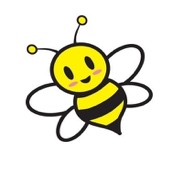 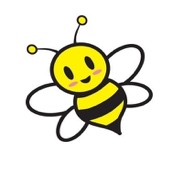 Hitri in vedoželjni, lahko naredijo še naslednjo nalogo.V zvezek z vmesno črto napiši naslov VAJA in datum. Potem napiši 2 vrsti malih pisanih črk l in 2 vrsti velikih pisanih črk l. Spodaj zapisane besede prepiši s pisanimi črkami (pazi na veliko začetnico pri imenih).ZAPISANE BESEDE PREPIŠI S PISANIMI ČRKAMIlama, luč, lisa, Lana, Mel, malica, milo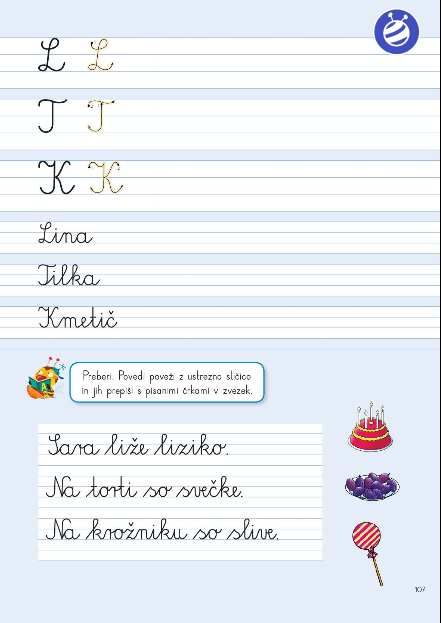 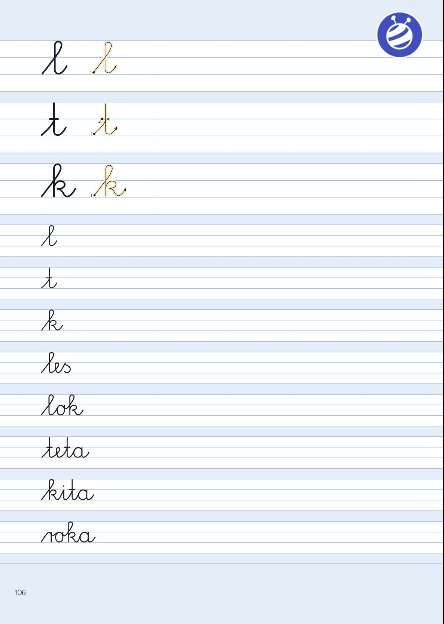 